 SOLICITUD DE INGRESO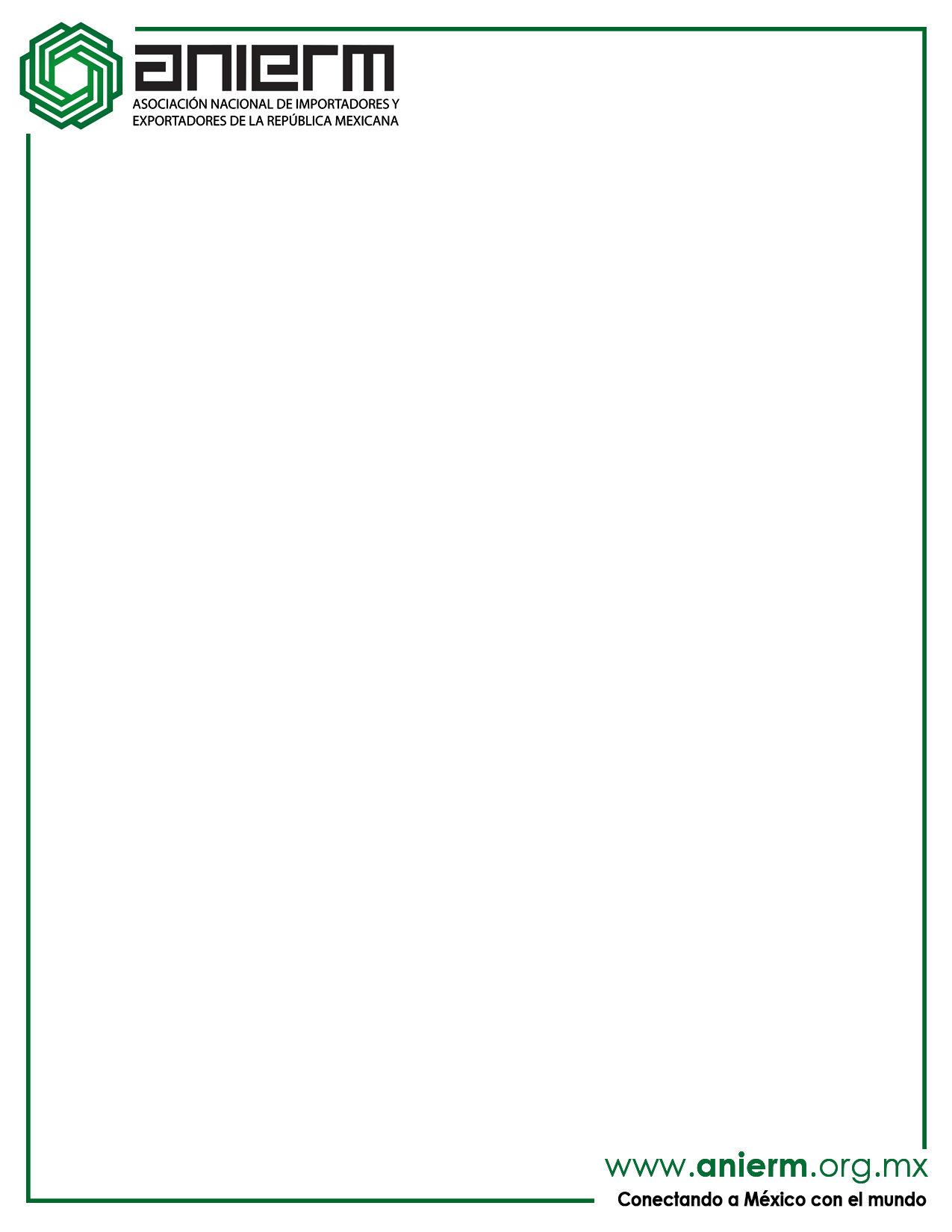 Solicitante (nombre y firma):___________________________________________________________IMPORTANTE: El pago de la membresía anual no es reembolsable bajo ninguna circunstancia.Fecha de la solicitud:Fecha de la solicitud:Fecha de la solicitud: 1.-DATOS DE LA EMPRESA 1.-DATOS DE LA EMPRESA 1.-DATOS DE LA EMPRESA 1.-DATOS DE LA EMPRESA 1.-DATOS DE LA EMPRESA 1.-DATOS DE LA EMPRESA 1.-DATOS DE LA EMPRESA 1.-DATOS DE LA EMPRESA 1.-DATOS DE LA EMPRESA 1.-DATOS DE LA EMPRESA 1.-DATOS DE LA EMPRESA 1.-DATOS DE LA EMPRESA 1.-DATOS DE LA EMPRESA 1.-DATOS DE LA EMPRESANombre o Razón Social:Nombre o Razón Social:Nombre Comercial:Nombre Comercial:RFC:RFC:Calle:Calle:Colonia:Colonia:Colonia:Alcaldía, Municipio o Ciudad:Alcaldía, Municipio o Ciudad:Teléfono:Teléfono:Teléfono:Estado:Estado:E-mail:E-mail:Página Web:Página Web:2.-DATOS DE CONTACTO ANTE LA ANIERM2.-DATOS DE CONTACTO ANTE LA ANIERM2.-DATOS DE CONTACTO ANTE LA ANIERM2.-DATOS DE CONTACTO ANTE LA ANIERM2.-DATOS DE CONTACTO ANTE LA ANIERM2.-DATOS DE CONTACTO ANTE LA ANIERM2.-DATOS DE CONTACTO ANTE LA ANIERM2.-DATOS DE CONTACTO ANTE LA ANIERM2.-DATOS DE CONTACTO ANTE LA ANIERM2.-DATOS DE CONTACTO ANTE LA ANIERM2.-DATOS DE CONTACTO ANTE LA ANIERM2.-DATOS DE CONTACTO ANTE LA ANIERM2.-DATOS DE CONTACTO ANTE LA ANIERM2.-DATOS DE CONTACTO ANTE LA ANIERMTitular acreditado para representar a la empresa ante ANIERM, ACTitular acreditado para representar a la empresa ante ANIERM, ACTitular acreditado para representar a la empresa ante ANIERM, ACTitular acreditado para representar a la empresa ante ANIERM, ACTitular acreditado para representar a la empresa ante ANIERM, ACTitular acreditado para representar a la empresa ante ANIERM, ACTitular acreditado para representar a la empresa ante ANIERM, ACTitular acreditado para representar a la empresa ante ANIERM, ACTitular acreditado para representar a la empresa ante ANIERM, ACTitular acreditado para representar a la empresa ante ANIERM, ACTitular acreditado para representar a la empresa ante ANIERM, ACTitular acreditado para representar a la empresa ante ANIERM, ACNombre:Nombre:Teléfono:Puesto:Puesto:E-mail:Representante Legal:Representante Legal:3.-OTROS CONTACTOS PARA ENVIO DE INFORMACIÓN 3.-OTROS CONTACTOS PARA ENVIO DE INFORMACIÓN 3.-OTROS CONTACTOS PARA ENVIO DE INFORMACIÓN 3.-OTROS CONTACTOS PARA ENVIO DE INFORMACIÓN 3.-OTROS CONTACTOS PARA ENVIO DE INFORMACIÓN 3.-OTROS CONTACTOS PARA ENVIO DE INFORMACIÓN 3.-OTROS CONTACTOS PARA ENVIO DE INFORMACIÓN 3.-OTROS CONTACTOS PARA ENVIO DE INFORMACIÓN 3.-OTROS CONTACTOS PARA ENVIO DE INFORMACIÓN 3.-OTROS CONTACTOS PARA ENVIO DE INFORMACIÓN 3.-OTROS CONTACTOS PARA ENVIO DE INFORMACIÓN 3.-OTROS CONTACTOS PARA ENVIO DE INFORMACIÓN 3.-OTROS CONTACTOS PARA ENVIO DE INFORMACIÓN 3.-OTROS CONTACTOS PARA ENVIO DE INFORMACIÓN NombreTeléfonoTeléfonoTeléfonoPuestoE-mailE-mailE-mailNombreTeléfonoTeléfonoTeléfonoPuestoE-mailE-mailE-mailNombreTeléfonoTeléfonoTeléfonoPuestoE-mailE-mailE-mail4. ACTIVIDAD DE LA EMPRESA4. ACTIVIDAD DE LA EMPRESA4. ACTIVIDAD DE LA EMPRESA4. ACTIVIDAD DE LA EMPRESA4. ACTIVIDAD DE LA EMPRESA4. ACTIVIDAD DE LA EMPRESA4. ACTIVIDAD DE LA EMPRESA4. ACTIVIDAD DE LA EMPRESA4. ACTIVIDAD DE LA EMPRESA4. ACTIVIDAD DE LA EMPRESA4. ACTIVIDAD DE LA EMPRESA4. ACTIVIDAD DE LA EMPRESA4. ACTIVIDAD DE LA EMPRESA4. ACTIVIDAD DE LA EMPRESA4. ACTIVIDAD DE LA EMPRESAExporta	ImportaServicios  	Otro:Países a donde exporta: Países a donde exporta: Países de donde importa:Países de donde importa:Servicios que ofrece: Servicios que ofrece: Otros:Otros:Sector al que pertenece: Sector al que pertenece: Marca comercial:Marca comercial:5.-PROGRAMA AL QUE PERTENECE 5.-PROGRAMA AL QUE PERTENECE 5.-PROGRAMA AL QUE PERTENECE 5.-PROGRAMA AL QUE PERTENECE 5.-PROGRAMA AL QUE PERTENECE 5.-PROGRAMA AL QUE PERTENECE 5.-PROGRAMA AL QUE PERTENECE 5.-PROGRAMA AL QUE PERTENECE PROSEC ALTEXIMMEXOTROCuenta con alguna Certificación (IVA, OEA, C-TPAT, etc.) otro:Cuenta con alguna Certificación (IVA, OEA, C-TPAT, etc.) otro:Cuenta con alguna Certificación (IVA, OEA, C-TPAT, etc.) otro:Cuenta con alguna Certificación (IVA, OEA, C-TPAT, etc.) otro:Cuenta con alguna Certificación (IVA, OEA, C-TPAT, etc.) otro:Cuenta con alguna Certificación (IVA, OEA, C-TPAT, etc.) otro:Cuenta con alguna Certificación (IVA, OEA, C-TPAT, etc.) otro:Cuenta con alguna Certificación (IVA, OEA, C-TPAT, etc.) otro:Tamaño de la EmpresaMI PymePymeMedianaGrandeNúmero de Empleados6.-ÁREA GEOGRÁFICA CON LA CUAL DESEA TENER RELACIONES COMERCIALES 6.-ÁREA GEOGRÁFICA CON LA CUAL DESEA TENER RELACIONES COMERCIALES 6.-ÁREA GEOGRÁFICA CON LA CUAL DESEA TENER RELACIONES COMERCIALES 6.-ÁREA GEOGRÁFICA CON LA CUAL DESEA TENER RELACIONES COMERCIALES 6.-ÁREA GEOGRÁFICA CON LA CUAL DESEA TENER RELACIONES COMERCIALES 6.-ÁREA GEOGRÁFICA CON LA CUAL DESEA TENER RELACIONES COMERCIALES 6.-ÁREA GEOGRÁFICA CON LA CUAL DESEA TENER RELACIONES COMERCIALES EuropaEuropaEuropaAsia y OceaníaAmérica del NorteAmérica del NorteAmérica del NorteCentro América y el CaribeAmérica del SurAmérica del SurAmérica del SurÁfrica y Medio Oriente7.- DESEA PARTICIPAR EN: 7.- DESEA PARTICIPAR EN: 7.- DESEA PARTICIPAR EN: 7.- DESEA PARTICIPAR EN: 7.- DESEA PARTICIPAR EN: 7.- DESEA PARTICIPAR EN: 7.- DESEA PARTICIPAR EN: Comités y grupos de trabajo Comités y grupos de trabajo Misiones empresariales/Encuentros de negociosMisiones empresariales/Encuentros de negociosMisiones empresariales/Encuentros de negociosEventosEventosCursos y diplomados Cursos y diplomados Cursos y diplomados Otros: Otros: 7.- DESEA PARTICIPAR EN: 8.- SERVICIOS PRIORITARIOS 8.- SERVICIOS PRIORITARIOS 8.- SERVICIOS PRIORITARIOS 8.- SERVICIOS PRIORITARIOS 8.- SERVICIOS PRIORITARIOS 8.- SERVICIOS PRIORITARIOS 8.- SERVICIOS PRIORITARIOS 12349.- RAZÓN DE SU SOLICITUD DE INCORPORACIÓN O PRINCIPAL INTERÉS DE PERTENECER A LA ANIERM, A.C.Autoriza a la ANIERM para publicar los datos generales de su empresa en nuestra página webAutoriza a la ANIERM para publicar los datos generales de su empresa en nuestra página webAutoriza a la ANIERM para publicar los datos generales de su empresa en nuestro Directorio AnualAutoriza a la ANIERM para publicar los datos generales de su empresa en nuestro Directorio AnualSi desea consultar nuestro aviso de privacidad siga el siguiente vinculoSi desea consultar nuestro aviso de privacidad siga el siguiente vinculohttp://www.anierm.org.mx/documents/AP%20ANIERM.pdfhttp://www.anierm.org.mx/documents/AP%20ANIERM.pdfDATOS PARA FACTURACIÓN (OBLIGATORIO)DATOS PARA FACTURACIÓN (OBLIGATORIO)DATOS PARA FACTURACIÓN (OBLIGATORIO)DATOS PARA FACTURACIÓN (OBLIGATORIO)DATOS PARA FACTURACIÓN (OBLIGATORIO)DATOS PARA FACTURACIÓN (OBLIGATORIO)DATOS PARA FACTURACIÓN (OBLIGATORIO)DATOS PARA FACTURACIÓN (OBLIGATORIO)DATOS PARA FACTURACIÓN (OBLIGATORIO)DATOS PARA FACTURACIÓN (OBLIGATORIO)DATOS PARA FACTURACIÓN (OBLIGATORIO)DATOS PARA FACTURACIÓN (OBLIGATORIO)DATOS PARA FACTURACIÓN (OBLIGATORIO)DATOS PARA FACTURACIÓN (OBLIGATORIO)DATOS PARA FACTURACIÓN (OBLIGATORIO)DATOS PARA FACTURACIÓN (OBLIGATORIO)DATOS PARA FACTURACIÓN (OBLIGATORIO)DATOS PARA FACTURACIÓN (OBLIGATORIO)DATOS PARA FACTURACIÓN (OBLIGATORIO)DATOS PARA FACTURACIÓN (OBLIGATORIO)NOMBRE O RAZÓN SOCIALRFCDOMICILIO FISCALCALLECALLENÚMERONÚMEROCOLONIACOLONIACOLONIACOLONIACOLONIADELEGACIÓN/MUNICIPIOESTADO C.PC.PCORREO ELECTRÓNICO AL CUAL ENVIAR LA FACTURACORREO ELECTRÓNICO AL CUAL ENVIAR LA FACTURACORREO ELECTRÓNICO AL CUAL ENVIAR LA FACTURAMÉTODO DE PAGO MÉTODO DE PAGO UNA SOLA EXHIBICIÓNUNA SOLA EXHIBICIÓNDIFERIDO DIFERIDO FORMA DE PAGOFORMA DE PAGO¿REQUIERES FACTURA PARA SOLICITAR PAGO?¿REQUIERES FACTURA PARA SOLICITAR PAGO?¿REQUIERES FACTURA PARA SOLICITAR PAGO?¿REQUIERES FACTURA PARA SOLICITAR PAGO?SISINONONOTA: ASÍ MISMO LA ANIERM LE INFORMA QUE BAJO NINGUNA CIRCUNSTANCIA HABRÁ REEMBOLSO.NOTA: ASÍ MISMO LA ANIERM LE INFORMA QUE BAJO NINGUNA CIRCUNSTANCIA HABRÁ REEMBOLSO.NOTA: ASÍ MISMO LA ANIERM LE INFORMA QUE BAJO NINGUNA CIRCUNSTANCIA HABRÁ REEMBOLSO.NOTA: ASÍ MISMO LA ANIERM LE INFORMA QUE BAJO NINGUNA CIRCUNSTANCIA HABRÁ REEMBOLSO.NOTA: ASÍ MISMO LA ANIERM LE INFORMA QUE BAJO NINGUNA CIRCUNSTANCIA HABRÁ REEMBOLSO.NOTA: ASÍ MISMO LA ANIERM LE INFORMA QUE BAJO NINGUNA CIRCUNSTANCIA HABRÁ REEMBOLSO.NOTA: ASÍ MISMO LA ANIERM LE INFORMA QUE BAJO NINGUNA CIRCUNSTANCIA HABRÁ REEMBOLSO.NOTA: ASÍ MISMO LA ANIERM LE INFORMA QUE BAJO NINGUNA CIRCUNSTANCIA HABRÁ REEMBOLSO.NOTA: ASÍ MISMO LA ANIERM LE INFORMA QUE BAJO NINGUNA CIRCUNSTANCIA HABRÁ REEMBOLSO.NOTA: ASÍ MISMO LA ANIERM LE INFORMA QUE BAJO NINGUNA CIRCUNSTANCIA HABRÁ REEMBOLSO.NOTA: ASÍ MISMO LA ANIERM LE INFORMA QUE BAJO NINGUNA CIRCUNSTANCIA HABRÁ REEMBOLSO.NOTA: ASÍ MISMO LA ANIERM LE INFORMA QUE BAJO NINGUNA CIRCUNSTANCIA HABRÁ REEMBOLSO.NOTA: ASÍ MISMO LA ANIERM LE INFORMA QUE BAJO NINGUNA CIRCUNSTANCIA HABRÁ REEMBOLSO.NOTA: ASÍ MISMO LA ANIERM LE INFORMA QUE BAJO NINGUNA CIRCUNSTANCIA HABRÁ REEMBOLSO.NOTA: ASÍ MISMO LA ANIERM LE INFORMA QUE BAJO NINGUNA CIRCUNSTANCIA HABRÁ REEMBOLSO.NOTA: ASÍ MISMO LA ANIERM LE INFORMA QUE BAJO NINGUNA CIRCUNSTANCIA HABRÁ REEMBOLSO.NOTA: ASÍ MISMO LA ANIERM LE INFORMA QUE BAJO NINGUNA CIRCUNSTANCIA HABRÁ REEMBOLSO.NOTA: ASÍ MISMO LA ANIERM LE INFORMA QUE BAJO NINGUNA CIRCUNSTANCIA HABRÁ REEMBOLSO.NOTA: ASÍ MISMO LA ANIERM LE INFORMA QUE BAJO NINGUNA CIRCUNSTANCIA HABRÁ REEMBOLSO.NOTA: ASÍ MISMO LA ANIERM LE INFORMA QUE BAJO NINGUNA CIRCUNSTANCIA HABRÁ REEMBOLSO.DATOS DE DESPÓSITODATOS DE DESPÓSITODATOS DE DESPÓSITODATOS DE DESPÓSITODATOS DE DESPÓSITODATOS DE DESPÓSITODATOS DE DESPÓSITODATOS DE DESPÓSITODATOS DE DESPÓSITODATOS DE DESPÓSITODATOS DE DESPÓSITODATOS DE DESPÓSITODATOS DE DESPÓSITODATOS DE DESPÓSITODATOS DE DESPÓSITODATOS DE DESPÓSITODATOS DE DESPÓSITODATOS DE DESPÓSITODATOS DE DESPÓSITODATOS DE DESPÓSITOCI   BANCO        CTA:  2669188      CLAVE:   143180000026691885CI   BANCO        CTA:  2669188      CLAVE:   143180000026691885CI   BANCO        CTA:  2669188      CLAVE:   143180000026691885CI   BANCO        CTA:  2669188      CLAVE:   143180000026691885CI   BANCO        CTA:  2669188      CLAVE:   143180000026691885CI   BANCO        CTA:  2669188      CLAVE:   143180000026691885CI   BANCO        CTA:  2669188      CLAVE:   143180000026691885CI   BANCO        CTA:  2669188      CLAVE:   143180000026691885CI   BANCO        CTA:  2669188      CLAVE:   143180000026691885CI   BANCO        CTA:  2669188      CLAVE:   143180000026691885CI   BANCO        CTA:  2669188      CLAVE:   143180000026691885CI   BANCO        CTA:  2669188      CLAVE:   143180000026691885CI   BANCO        CTA:  2669188      CLAVE:   143180000026691885CI   BANCO        CTA:  2669188      CLAVE:   143180000026691885CI   BANCO        CTA:  2669188      CLAVE:   143180000026691885CI   BANCO        CTA:  2669188      CLAVE:   143180000026691885CI   BANCO        CTA:  2669188      CLAVE:   143180000026691885CI   BANCO        CTA:  2669188      CLAVE:   143180000026691885CI   BANCO        CTA:  2669188      CLAVE:   143180000026691885CI   BANCO        CTA:  2669188      CLAVE:   143180000026691885